 ӨМНӨГОВЬ АЙМГИЙН ХҮН АМЫН ЭРҮҮЛ МЭНД, ЭМНЭЛГИЙН ТУСЛАМЖ ҮЙЛЧИЛГЭЭНИЙ ТОВЧ МЭДЭЭЛЭЛ  /2023 оны  8 сарын байдлаар/  ЭРҮҮЛ МЭНДИЙН ТУСЛАМЖ ҮЙЛЧИЛГЭЭУлсын болон хувийн хэвшлийн эрүүл мэндийн байгууллагууд  нийт 249332 хүнд үзлэг шинжилгээ хийсний 29.7%-д нь урьдчилан сэргийлэх  болон  идэвхтэй хяналт тандалтын үзлэг хийгдсэн байна. Ортой эмнэлгүүдэд  нийт 11745 хүнийг 73931 ор хоногоор хэвтүүлэн эмчилсэн нь нэг хүн дунджаар 6.3 хоног хэвтэн эмчлүүлсэн байна. Түргэн тусламжийн 6569 дуудлагад явж үйлчилсний 931 /14.1%/ нь алсын дуудлага, 387 /5.8%/нь осол гэмтлийн яаралтай дуудлага байсан байна.  Нийт эмийн сангууд 66729 жор хүлээн авч, 11 тэрбум 300 сая гаруй төгрөгний эм бараа борлуулалт хийсэн байна.ЭЭСангуудад нийт 8285 жор ирсний 49,4% /3652/ нь ЭМДаатгалын, 2.7%/224/ мансууруулах сэтгэц нөлөөт эмийн, 59,6% /4409/ нь энгийн эмийн жор байсан байна. Зайлшгүй шаардлагатай эмийн хангалт дундажаар 70,0% байна.БҮРТГЭГДСЭН ӨВЧЛӨЛ, ЭНДЭГДЭЛ8 сарын байдлаар 74351 халдварт бус өвчлөл шинээр  бүртгэгдэж эмчлэгдсэн нь өмнөх  оны мөн үеэс 8763 тохиолдлоор  өссөн байна.   Нийт өвчлөлийн 73,5% нь шинэ өвчлөл байна.Үүнээс тэргүүлэх 5 өвчлөл нь                 1. Амьсгалын тогтолцооны өвчин-25165                  2.Хоол шингээх эрхтний өвчин-17441.                 3.Шээс бэлэгсийн тогтолцооны өвчин-8856     4.Цусны эргэлтийн тогтолцооны өвчин-8674      5. Мэдрэлийн тогтолцооны өвчин-46688 сарын байдлаар 797 хүн  осол гэмтэлд өртсөний улмаас  тусламж авсан ба өвчлөл урьд оноос 63 тохиолдлоор өссөн  байна. Он  гарсаар 211 хүн нас барсан ба нийт нас барсан хүний 28.4% нь хорт хавдар,12.3% нь осол гэмтлийн нас баралт, 8.5% нь зүрхний шигдээс, тархинд цус харвалт зэрэг сэргийлж болох эндэгдэлээр нас барсан байна.  Нийт нас баралтын 46 (21,8%)нь эмнэлэгт, бусад нь гэртээ хээр гадаа нас барсан байна. Өнгөрсөн оны мөн үеэс буурсан байна. Нялхсын эндэгдэл 1000 амьд төрөлтөд өнгөрсөн оноос 7.9-р буюу 5 тохиолдлоор  бага ба 1-5 хүртэлх насны хүүхдийн эндэгдэл 1гарч 1000 амьд төрөлтөд 1% байна. БОЭТөвд 28 эндэгдэл  тохиолдож  задлан шинжилгээнд хамруулсан ба задлан шинжилгээний хувь 100% тай байна. Үндсэн оношийн зөрөө байхгүй.Нас баралтын  шалтгаан:1.Цусны эргэлтийн тогтолцооны өвчин-702. Хорт хавдраар-603. Осол гэмтлээр-264. Хоол шингээх эрхтний өвчин-205.Амьсгалын тогтолцооны эмгэг -136. Дотоод шүүрлийн  эмгэг -7 7. нярайн эмгэг-58.Мэдрэлийн тогтолцооны өвчин-49. Шээс бэлгэсийн тогтолцооны өвчин-310.арьсны өвчин-111. гажиг-112. сэтгэц-1ЭХ, ХҮҮХДИЙН ЭРҮҮЛ МЭНДНийт 934 эх төрж  935 хүүхэд мэндэлсэн нь  өнгөрсөн онтой харьцуулахад 159 төрөлтөөр  хүн амын төрөлт өссөн байна. Нийт төрсөн хүүхдийн хүйсийн харьцаа 1,1:1 байгаа ба эрэгтэй хүйс давамгайлж байна.Нийт төрөлтийн 36 /3,8%/  охидын төрөлт эзэлж байгаа нь өнгөрсөн оноос 2,1-р буурсан ба  дараахь сумдуудын охид төрсөн байна.   Үүнд:  Бд-1, Бо-1,Гт-4,Мо-1,Мн-1.Но-1,Сэ-2,Хб-4,Цц-4, Шб-2,Өо-5,Эх-8.Б/г-2 8 сарын байдлаар 283 эх үр хөндүүлж 1000 амьд төрөлтөд 302,6 байгаа нь өнгөрсөн оноос 90-р буурсан ч  өсвөр насны охидын үр хөндөлт- 19/6,7%  буюу өнгөрсөн оны мөн үеэс 1,2-р нэмэгдсэн  байна. Үүнд:  Бд-2, Гт-1.Мн-1,Сэ-1,Хб-1, Цо1,Цц-2,Өо-2,Эх-3,Бг-3 байна. 8 сарын байдлаар  давхардсан тоогоор 27602 хүүхдийг идэвхтэй хянаж, хооллолт  өсөлт хөгжилтийн байдлыг үнэлэн зөвлөгөө дэмжлэг үзүүлсэн  нь хяналтад  хамрагдвал зохих хүүхдийн 60,6% эзэлж байна. Хяналтанд хамрагдсан хүүхдүүдээс 11 хүүхэд туранхай, 11 хүүхэд өсөлт хоцрогдолтой байна.0-1 насны хүүхдийн хяналт 79,2%, 1-5 хүртэлх насны хүүхдийн хяналт 42%-тай байгаа нь  нэмэгдэх хандлагатай байна. ХАЛДВАРТ ӨВЧИНОн гараад 1175 халдварт өвчин бүртгэж эмчилсэн нь өнгөрсөн оноос 15304 тохиолдлоор буурсан байна. Нийт халдварт өвчний 14,6%-г БЗДХ, 30%-г салхинцэцэг, 23,3%-г Ковид-19 өвчин, 21,3%-г хоолны хордлого, 2%-г цусан суулга, 2%-г улаан эсэргэнэ, 4,6%-г гар хөл амны өвчин,0,3% ёлом, 1,2%-г сүрьеэ зэрэг өвчнүүд тус тус  эзэлж байна.  БЗДХ -н 172 тохиолдол бүртгэгдсэн нь өнгөрсөн оны мөн үеэс 78 тохиолдлоор, 10000 хүн амд 10,4-р  нэмэгдсэн ба  6,3% нь жирэмсний үзлэгээс, 10,6% нь урьдчилан сэргийлэх үзлэгээр, 83,9% нь өвчний учир амбулатороор, 5,6 % нь тандалтын үзлэгээс илэрсэн байна. 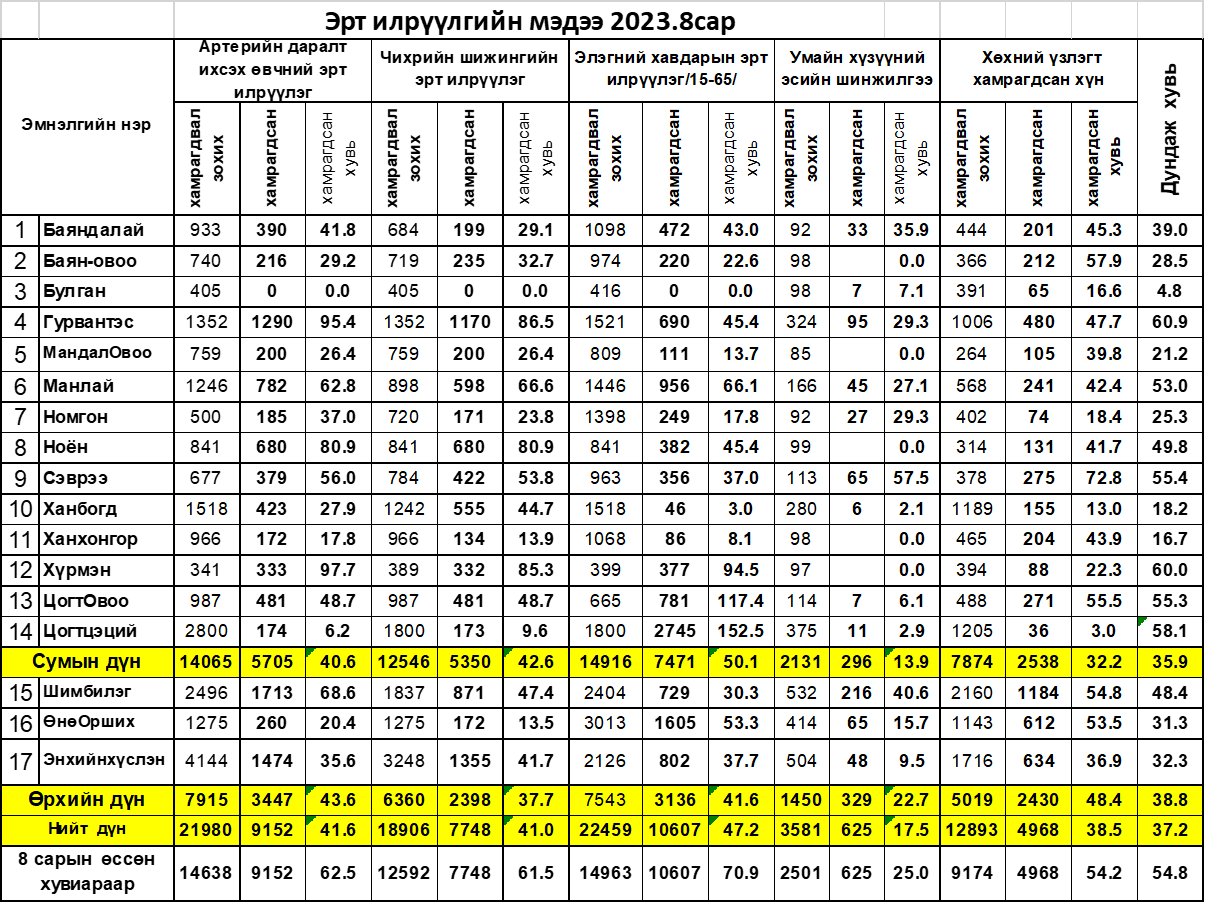                                   Мэдээлэл бэлтгэсэн: ЭМГ-н  статистикч Б Мидэрсүрэн , Д. Гантогтох №ҮзүүлэлтБОЭТСумдын эмнэлэгӨрхийн эмнэлэгХувийн эмнэлэгЦэргийн ангиНийт дүн1Нийт үзлэг10564560275504353054324342493322Урьдчилан сэргийлэх үзлэг22511141571714024962203585073Идэвхтэй хяналтын үзлэг4790476347561311156204Бүртгэгдэж эмчлэгдсэн өвчлөл317802530789968157111743515Нийт төрөлт7711639346Хэвтэн эмчлүүлэгчид5664357025038117457Нас баралт2811172211 №Үзүүлэлт2022.82023.8 Өөрчлөлт1Нийт үзлэг214689249332346432Урьдчилан сэргийлэх үзлэг4423758507142703Идэвхтэй хяналтын үзлэг2714815620-115284Бүртгэгдэж эмчлэгдсэн өвчлөл655887435187635Нийт төрөлт7759341596Охидын төрөлт4336-77Охидын төрөлтийн хувь443.8-40.28Гэрийн төрөлт5.60.2-5.49Хэвтэн эмчлүүлэгчид1280311745-105810Нас баралт212211-1110-1насны эндэгдэл127-5121-5 насны эндэгдэл21-113Хурц халдварт өвчин16369988-15381Үзүүлэлт хэмжих нэгж2022.8 сар2023.8 сар өөрчлөлтНялхасын эндэгдэл1000 амьд төрөлтөд15.37.4-7.9Үр хөндөлт1000 амьд төрөлтөд392.5302.6-89.9Үүнээс  охидынхувь5.56.71.2Хурц халдварт өвчин10000 хүн амд2244.2133.7-2110.5БЗДХ10000 хүн амд12.823.210.4Үүнээс  өсвөр үехувь12.726.113.4Хүүхдийн хяналт /0-1 нас/хувь71.379.27.9Хүүхдийн хяналт /1-5 нас/хувь37.5424.5